					Partner Support Action Plan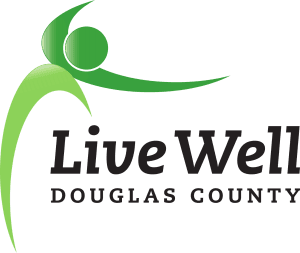 Grant Support Action Plan Who will reach outPartner to approach re: fundingBy WhenNotesBeth Llewellyn and Liz KeeverRuss Johnson of LMH Health June 2019Jeff Severin and Liz KeeverDan Partridge of the Lawrence-Douglas County Health Department June 2019Share with Dan the plan for the host organization, as well as that the LiveWell Executive Committee will establish performance goals and perform an annual review of the staff member.Jeff Severin and Christina HoltChip Blaser of the Douglas County Community FoundationMet on 6/10/19Provided requested follow-up information on budget 6/19/19. HallmarkLaura Canelos (Christina Holt follow up)UnitedHealthcareJuly 2019Laura serves in Community Outreach at UnitedHealthcare, and said she could reach out to her colleagues to see if there might be a possibility for partnering. Christina emailed follow-up 7/1/19Berry PlasticsAllen PressAmarr EntrematicChristina HoltGolf Course Superintendent’s Association of AmericaJune 2019Emailed Chava McKeel, Director of Government Affairs 6/25/19. She shared with Nate Scott, Director of Human Resources. His response: “Chava passed along your information to me since wellness is a HR initiative at GCSAA. While we truly value and support what LiveWell stands for, GCSAA is unable to supply funding to support an Executive Director hire. We are huge wellness proponents and instill healthy nutrition, exercise and lifestyle choices everyday at GCSAA.If we can be of assistance in the future, please let me know.”United Health Care FoundationDST LawrenceBlack HillsWestar EnergyBeth LlewellynLawrence Chamber of CommerceTalk to Hugh Carter and ask who else we should talk to and if they have a reserve for memberships. Share about WorkWell efforts and annual event. Potential ask: if we could have a little blurb included in their weekly newsletter (Health Department and KSRE are members).Who will reach outPartner to approach re: fundingBy WhenNotesEudora Chamber of CommerceBaldwin City Chamber of CommerceBonBon/ Burger StandMacelisLawrence Originals GroupCapFedMidwest BankDouglas CountyLawrence Journal WorldKLWNUniversity of KansasBaker University MerchantsSports FacilitiesCrunch FitnessGenesisPlanet FitnessLawrence Public LibraryRestaurants in townTrekSunflower BikeCycleWorksRunning storesCheckers (JR Lewis)Marlin BatesMid AmericaMarlin BatesFrontier FormDTI/ Boston FinancialThe MercNatural GrocersChris Piper GlassKU AthleticsNote Healthy Kids effortsDillonsHy-VeeChristina HoltSproutsJune 2019Emailed Timmi Zalatoria, VP for HR, 6/25/19Concrete contractors and buildersMake HBE connectionRealty companiesStephensHedgesMcGrewInsurance CompaniesThey benefit when people are healthy!GarminSprintReuschoffSexual violence prevention work connectionProtection 1Sexual violence prevention work connectionBeth LlewellynICLKU AlumniKU EndowmentHome Builder AssociationRealtors AssociationJayhawk ClubLawrence Country ClubPrivate doctors’ offices and dentists not affiliated with LMH Health (also in Eudora, Baldwin City)Local law firmsEnterprise Rental CarsWhoFunding sourceBy WhenNotesBeth will talk to Sarah Hartsig about helpKansas Health Foundation 25K Impact and Capacity GrantASAP, no later than 8/30(accepted May 1 – August 30)Jeff SeverinBlue Cross Blue Shield FoundationMarlin BatesSunflower FoundationMay 2019Marlin reached out to Elizabeth Burger. While she is quite certain that there isn't a funding mechanism within her Foundation's portfolio that would help us out on fundraising, she did give some good guidance that I'm passing along here. She scanned/emailed several reports (attached) from LiveWell and LiveWell-lilke organizations across the state that each contain a couple of points for consideration. 1) They have all received Blue Cross Blue Shield Pathways funding - some of those grants are quite substantial, so that'll be something to explore; and 2) The contact information for the organizations' Executive Directors/Leadership. It may be a good idea to make contact with some of those folks to see what light they may be able to shed on their funding mechanisms.United Way of Douglas CountyCity of LawrenceNational funders that make grants for healthRice FoundationWhoFunding sourceBy WhenNotesMaximus FoundationMaximus call center at East Hills Business Park. It looks like they have a foundation and might have an interest in health and wellness:https://maximus.com/foundation